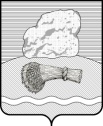 РОССИЙСКАЯ ФЕДЕРАЦИЯКалужская областьДуминичский районСельская Дума сельского поселения«СЕЛО МАКЛАКИ» РЕШЕНИЕ28.05.2018г.                                                                                               №18Об утверждении Положения об опросе граждан в муниципальном образовании сельского поселения «Село Маклаки»В соответствии со статьей 31 Федерального закона от 06.10.2003 № 131-ФЭ «Об общих принципах организации местного самоуправления в Российской Федерации», Законом Калужской области от 23.06.2017 № 221- 03 «О порядке назначения и проведения опроса граждан в муниципальныхобразованиях Калужской области», статьей 19. Устава муниципальногообразования сельского поселения «Село Маклаки», сельская Дума сельского поселения «Село Маклаки»РЕШИЛА:Утвердить Положение об опросе граждан в муниципальном образовании согласно приложению.2.Настоящее решение вступает в силу после его официального обнародования.Г лава муниципального образованиясельского поселения СП «Село Маклаки:                               О.Н.ВолчковаПриложение к решению муниципального образования сельской Думы  сельского поселения «Село Маклаки»                                                                                                                                                                                                от 28.05.2018г. №18ПОЛОЖЕНИЕоб опросе граждан в муниципальном образовании сельского                   поселения «Село Маклаки»1 .Общие положения1 .Настоящее Положение в соответствии с частью 4 статьи 31 Федерального закона от 06.10.2003 № 131-03 «Об общих принципах организации местного самоуправления в Российской Федерации» (далее - Федеральный закон), Законом Калужской области от 23.06.2017 № 221-03 «О порядке назначения и проведения опроса граждан в муниципальных образованиях Калужской области» (далее - закон Калужской области) определяет порядок назначения и проведения опроса граждан на территории муниципального образования сельского поселения «Село Маклаки» или на части территории муниципального образования сельского поселения «Село Маклаки» (далее - опрос) для выявления мнения населения и его учета при принятии решений органами местного самоуправления и должностными лицами местного самоуправления, а также органами государственной власти Калужской области по вопросам, указанным в части 3 статьи 31 Федерального закона.Опрос проводится по инициативе:представительного органа муниципального образования сельской Думы сельского поселения «Село Маклаки» или главы муниципального образования сельского поселения «Село Маклаки» — по вопросам местного значения;органов государственной власти Калужской области - для учета мнения граждан при принятии решений об изменении целевого назначения земель муниципального образования сельского поселения «Село Маклаки» для объектов регионального и межрегионального значения.Результаты опроса носят рекомендательный характер.В опросе имеют право участвовать жители муниципального образования сельского поселения «Село Маклаки» обладающие избирательным правом.Порядок назначения опросаИнициаторы проведения опроса, указанные в пункте 2 настоящего Положения (за исключением представительного органа муниципального образования сельского поселения «Село Маклаки», направляют в представительный орган муниципального образования сельского поселения» Село Маклаки» письменное ходатайство о проведении опроса в муниципальном образовании сельского поселения «Село Маклаки».В ходатайстве указываются: мотивы опроса, формулировка вопроса (вопросов), предлагаемого (предлагаемых) при проведении опроса, территория опроса, предлагаемые дата и сроки проведения опроса.Если инициатором проведения опроса является представительный орган муниципального образования сельского поселения «Село Маклаки» то инициатива оформляется его решением об инициировании опроса.Решение о назначении опроса либо об отказе в назначении опроса принимается представительным органом муниципального образования сельского поселения «Село Маклаки» в течение тридцати дней со дня поступления к нему ходатайства о проведении опроса (принятия решения представительного органа муниципального образования сельского поселения «Село Маклаки» об инициировании опроса).Представительный орган муниципального образования сельского поселения «Село Маклаки» принимает решение об отказе в назначении опроса в случаях:выдвижения инициативы проведения опроса ненадлежащими субъектами;внесения инициаторами вопроса, который не может быть предметом опроса.Решение представительного органа муниципального образования сельского поселения «Село Маклаки» о назначении опроса, оформленное в соответствии с частью 5 статьи 31 Федерального закона, должно содержать следующую информацию:дата начала и окончания проведения опроса и время ежедневного заполнения опросных листов в случае, если опрос проводится в течение нескольких дней;инициатор проведения опроса;территория опроса;участки для проведения опроса (при необходимости);формулировка вопроса (вопросов), предлагаемого (предлагаемых) при проведении опроса, которая должна исключать возможность его (их) множественного толкования и неоднозначного ответа.методика проведения опроса;форма опросного листа;минимальная численность жителей муниципального образования сельского поселения «Село Маклаки», участвующих в опросе.            Комиссия по подготовке и проведению опросаВ целях организации проведения опроса одновременно с принятием решения о назначении опроса представительный орган муниципального образования сельского поселения «Село Маклаки» формирует комиссию по проведению опроса (далее - комиссия) в количестве не менее 5 и не более 15 человек в зависимости от территории проведения опроса. В состав комиссии включаются депутаты представительного органа муниципального образования сельского поселения «Село Маклаки» представители администрации муниципального образования сельского поселения «Село Маклаки» органов государственной власти Калужской области (при проведении опроса по инициативе органов государственной власти Калужской области). В состав комиссии могут быть включены иные представители в зависимости от содержания вопроса (вопросов), предлагаемого (предлагаемых) при проведении опроса.Порядок и сроки формирования, порядок деятельности комиссии устанавливаются представительным органом муниципального образования сельского поселения «Село Маклаки».Комиссия:информирует жителей муниципального образования сельского поселения «Село Маклаки»  о - проведении опроса (дате, времени и сроках его проведения, вопросе(вопросах), выносимом (выносимых) на опрос, методике проведения опроса, месте проведения опроса (пунктов проведения опроса) и месте нахождения комиссии) не позднее чем за десять календарных дней до дня проведения опроса;оборудует пункты опроса;обеспечивает изготовление списков участников опроса, опросных листов;организует проведение опроса в соответствии с требованиями статьи 31 Федерального закона, закона Калужской области, уставом муниципального образования сельского поселения «Село Маклаки» и настоящим Положением;устанавливает результаты опроса;взаимодействует с органами местного самоуправления, общественными объединениями и представителями средств массовой информации;рассматривает поступившие при проведении опроса жалобы (заявления);осуществляет иные полномочия в соответствии _с Законом Калужской области, уставом муниципального образования сельского поселения «Село Маклаки» и (или) нормативным правовым актом представительного органа муниципального образования сельского поселения «Село Маклаки»Виды опросаОпрос проводится в соответствии с методикой проведения опроса, установленной представительным органом муниципального образования сельского поселения «Село Маклаки», которая должна предусматривать проведение опроса в виде открытого, поименного или тайного голосования в течение одного или нескольких дней. Открытое голосование проводится на собраниях жителей, которые в зависимости от количества граждан, участвующих в опросе, могут проводиться по улицам, домам.Поименное голосование проводится по опросным листам в пунктах проведения опроса и (или) по месту жительства участников опроса.Тайное голосование проводится по опросным листам в пунктах проведения опроса.Опросный листДля участия в поименном, тайном голосовании участник опроса получает опросный лист, форма и текст которого утверждаются представительным органом муниципального образования сельского поселения «Село Маклаки»В опросном листе содержится точно воспроизведенный текст вынесенного на опрос вопроса (вопросов) и указываются варианты волеизъявления голосующего словами «За» или «Против», под которыми помещаются пустые квадраты для соответствующих отметок.При вынесении на опрос нескольких вопросов они включаются в один опросный лист, последовательно нумеруются и отделяются друг от друга горизонтальными линиями. Альтернативные редакции какой-либо статьи или какого-либо пункта, вынесенного на опрос проекта нормативного правового акта, тоже последовательно нумеруются.Опросный лист, применяемый для поименного голосования, должен иметь свободное место для внесения данных о голосующем:фамилия, имя, отчество;адрес места жительства;подпись голосующего.Данные о голосующем вносятся им в опросный лист самостоятельно, при этом использование карандаша не допускается.В левом нижнем углу опросного листа указываются фамилия, имя, отчество члена комиссии, осуществлявшего сбор подписей жителей города, проставляются его подпись и дата ее внесения.Опросный лист должен содержать пункт о том, что на обработку персональных данных в соответствии с требованиями, установленными статьей 9 Федерального закона от 27.07.2006 № 152-ФЗ «О персональных данных», участвующий в опросе согласен. Проставляются подпись лица, участвующего в опросе, и дата.Опросный лист должен содержать разъяснение о порядке его заполнения.Порядок проведения опроса в виде открытого голосованияна собраниях жителейРегистрация участников собрания проводится по списку участников опроса. Открывают и ведут собрание представители комиссии в количестве не менее трех человек.Голосование на собрании проводится открыто по каждому вопросу отдельно «За» и отдельно «Против». В голосовании участвуют только участники опроса, внесенные в список и зарегистрированные на собрании. После проведения опроса комиссия подсчитывает результаты голосования. На основании полученных результатов составляется протокол, к которому применяются требования, указанные в разделе 9 настоящего Положения, за исключением положений подпункта 12 пункта 2 и пункта 4 названного раздела.Порядок проведения опроса в виде поименного голосованияПоименное голосование может проводиться по опросным листам в пунктах проведения опроса и (или) по месту жительства участников опроса.Опросный лист выдается голосующему членами комиссии по списку участников опроса. При получении опросного листа голосующий предъявляет паспорт или иной документ, удостоверяющий его личность и место жительства, и расписывается напротив своих фамилии, имени и отчества в списке.Голосующий записывает в опросный лист свои фамилию, имя и отчество, адрес места жительства, ставит любой знак в квадрате под словом «За» или «Против» в соответствии со своим волеизъявлением и здесь же расписывается.Порядок проведения опроса в виде тайного голосованияТайное голосование проводится в пунктах проведения опроса, где должны быть специально оборудованные места для тайного голосования и установлены ящики для голосования, которые на время голосования опечатываются.Опросный лист выдается голосующему членами комиссии по списку участников опроса. При получении опросного листа голосующий предъявляет паспорт или иной документ, удостоверяющий его личность и место жительства, и расписывается напротив своих фамилии, имени и отчества в списке. Заполнение паспортных данных в списке не требуется.В случае если голосующий не имеет возможности самостоятельно расписаться в получении опросного листа, он вправе воспользоваться помощью другого лица, за исключением членов комиссии. Лицо, оказавшее голосующему помощь, расписывается в списке участников опроса в графе «Подпись участника опроса о получении опросного листа» с указанием своей фамилии.Опросный лист заполняется голосующим в специально оборудованном месте (кабинах или комнатах), в котором не допускается присутствие иных лиц, и опускается в ящик для голосования. Голосующий, не имеющий возможности самостоятельно заполнить опросный лист, вправе воспользоваться для этого помощью другого лица, не являющегося членом комиссии. Фамилия этого лица указывается в списке рядом с подписью голосующего о получении опросного листа.При голосовании участник опроса ставит любой знак в квадрате под словом «За» или «Против» в соответствии со своим волеизъявлением. Члены комиссии обеспечивают тайну голосования.В случае если голосующий считает, что при заполнении опросного листа совершил ошибку, он вправе обратиться к члену комиссии, выдававшему опросный лист, с просьбой выдать ему новый опросный лист взамен испорченного. Член комиссии выдает голосующему новый опросный лист, делая при этом соответствующую отметку в списке участников опроса напротив фамилии, имени и отчества данного участника. Испорченный опросный лист погашается, о чем составляется акт.Заполненные опросные листы опускаются голосующими в ящик для голосования, который должен находиться в поле зрения членов комиссии. Число ящиков для голосования определяется комиссией.Вопрос о проведении голосования с применением переносных ящиков для голосования комиссия решает самостоятельно.Если член комиссии нарушает тайну голосования или пытается повлиять на волеизъявление участников опроса, он немедленно отстраняется от участия в ее работе. Решение об этом принимается комиссией.Установление результатов опросаВ течение семи рабочих дней со дня окончания проведения опроса комиссия подводит результаты опроса, которые оформляются протоколом о результатах опроса.В протоколе о результатах опроса указываются:номер экземпляра протокола;дата составления протокола;сроки проведения опроса: дата начала и окончания;территория опроса;формулировка вопроса (вопросов), выносимого (выносимых) на опрос;кем проводился опрос;минимальная численность жителей, участвующих в опросе, установленная в решении представительного органа муниципального образования сельского поселения «Село Маклаки» о назначении опроса;общее число жителей, обладающих избирательным правом;число жителей, принявших участие в опросе;процентное соотношение жителей, принявших участие в опросе, к минимальной численности жителей, участвующих в опросе, установленной в решении представительного органа муниципального образования сельского поселения «Село Маклаки»о назначении опроса;процентное соотношение жителей, принявших участие в опросе, к числу жителей, обладающих избирательным правом;число опросных листов, признанных недействительными;число жителей, принявших участие в опросе, высказавшихся по позиции «За» по вопросу, вынесенному на опрос;процентное соотношение жителей, принявших участие в опросе, высказавшихся по позиции «За» по вопросу, вынесенному на опрос, к жителям, принявшим участие в опросе;число жителей, принявших участие в опросе, высказавшихся по позиции «Против» по вопросу, вынесенному на опрос;процентное соотношение жителей, принявших участие в опросе, высказавшихся по позиции «Против» по вопросу, вынесенному на опрос, к жителям, принявшим участие в опросе;одно из следующих решений:а)	признание опроса состоявшимся;б)	признание опроса несостоявпшмся;в)	признание опроса недействительным;результаты опроса (вопрос считается одобренным, если за него проголосовало более половины участников опроса, принявших участие в голосовании);фамилии и инициалы председателя, секретаря, других членов комиссии и их подписи;дата и время подписания протокола.Если опрос проводился по нескольким вопросам, то подсчет результатов опроса и составление протокола о результатах опроса производятся отдельно по каждому вопросу.Недействительными признаются опросные листы неустановленной формы, не имеющие отметок членов комиссии, не содержащие данных об участнике опроса или его подписи, а также листы, по которым невозможно достоверно установить мнение участников опроса.Опрос считается состоявшимся, если число жителей, принявших участие в опросе, превышает или соответствует установленной в решении представительного органа муниципального образования сельского поселения «Село Маклаки» о назначении опроса минимальной численности жителей, участвующих в опросе.Опрос считается несостоявшимся, если число жителей, принявших участие в опросе, составляет менее минимальной численности жителей, участвующих в опросе, установленной в решении представительного органа муниципального образования сельского поселения «Село Маклаки» о назначении опроса.В случае если опрос считается несостоявшимся, проводится повторный опрос в порядке, установленном настоящим Положением, и в срок не позднее двадцать дней со дня поступления протокола об итогах опроса в представительный орган муниципального образования сельского поселения «Село Маклаки».Опрос считается недействительным, если допущенные при проведении опроса нарушения не позволяют с достоверностью установить результаты опроса.Протокол о результатах опроса составляется в одном экземпляре, подписывается всеми членами комиссии и незамедлительно направляется комиссией в представительный орган муниципального образования сельского поселения «Село Маклаки» К протоколу о результатах опроса прилагаются сброшюрованные и пронумерованные опросные листы, опросные списки, жалобы, заявления граждан о нарушениях при проведении опроса. Копия протокола о результатах опроса в течение трех рабочих дней со дня его подписания направляется комиссией инициатору проведения опроса.Сведения о результатах опроса подлежат официальному обнародованию	Представительным органом муниципального образования сельского поселения «Село Маклаки» не позднее десяти рабочих дней со дня окончания проведения опроса.